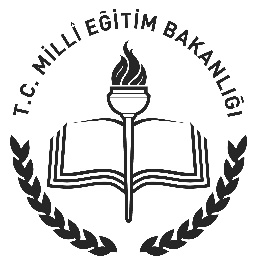 MEBÖZEL EĞİTİM REHBERLİK veDANIŞMA HİZMETLERİ GENEL MÜDÜRLÜĞÜ20..... /20..... Eğitim-Öğretim YılıESENKENT ATATÜRK İLKOKULUBİREYSELLEŞTİRİLMİŞ EĞİTİM PROGRAMI DOSYASI* Öğrenci anne-baba dışında biriyle kalıyorsa.**  Eğitsel Değerlendirme İsteği Formu: Rehberlik Araştırma Merkezi’ne incelenmek üzere gönderilecek öğrenci ile ilgili okul tarafından düzenlenen rapordur.*** Yerleştirme Raporu: İl/İlçe Özel Eğitim Hizmetleri Kurulunca alınan yerleştirme raporudur.* Öğrenci ile ilgili hazırlanacak BEP’in dönemlik ya da yıllık düzenlenmesine bağlı olarak BEP tamamlanma tarihi belirlenmelidir.** İlk BEP toplantısında BEP toplantılarının hangi sıklıkla yapılacağı karara bağlanmalıdır. Bir sonraki BEP gündemi karar olarak alınabilir.*** Toplantıya (varsa) öğrencinin dersine daha önce girmiş olan öğretmenler çağrılabilir. Öğrencinin gelişimi ile ilgili diğer kurum ve kuruluşlardan bilgisine başvurmak amacıyla uzman kişiler kurula davet edilebilir.Öğrencinin Adı Soyadı:………………………………………..Düzenleyen:                                                        İmza:                        Tarih: 16.09.2021ÖğrencininÖğrencininAdı SoyadıSınıfıÖĞRENCİNİNÖĞRENCİNİNÖĞRENCİNİNÖĞRENCİNİNÖĞRENCİNİNÖĞRENCİNİNÖĞRENCİNİNÖĞRENCİNİNÖĞRENCİNİNÖĞRENCİNİNAdı SoyadıAdı SoyadıDoğum TarihiFOTOĞRAFFOTOĞRAFCinsiyetiCinsiyetiNumarasıFOTOĞRAFFOTOĞRAFEv AdresiEv AdresiEv TelefonuFOTOĞRAFFOTOĞRAFFOTOĞRAFFOTOĞRAFKaynaştırma Kararına Esas Olan Yetersizlik TürüKaynaştırma Kararına Esas Olan Yetersizlik TürüKaynaştırma Kararına Esas Olan Yetersizlik TürüKaynaştırma Kararına Esas Olan Yetersizlik TürüAdı SoyadıAdı SoyadıAdresiAdresiAdresiAdresiİş Telefonuİş TelefonuCep telefonuAnneBabaDiğer Kişi*Birim BaşkanıBEP GELİŞTİRME BİRİMİNE ULAŞAN BİLGİLERBEP GELİŞTİRME BİRİMİNE ULAŞAN BİLGİLERBEP GELİŞTİRME BİRİMİNE ULAŞAN BİLGİLERTarih/SayıAçıklamaEğitsel Değerlendirme İsteği Formu**Yerleştirme Raporu***Daha Önceden Alınmış Kaynaştırma Kararı (Varsa)ÖĞRENCİ TANIMA KARTIÖĞRENCİ TANIMA KARTIÖĞRENCİ TANIMA KARTIÖĞRENCİ TANIMA KARTIADI SOYADINUMARASIANNESİNİNBABASININBABASININADI SOYADIÖĞRENİM DÜZEYİÖZ MÜ - ÜVEY Mİ?MESLEĞİ- AYLIK GELİRİSAĞ MI?EV TELEFONUİŞ TELEFONUCEP TELEFONUKARDEŞ SAYISIEVDE KENDİ ODASI VAR MI?YETERSİZLİĞİNE YÖNELİK DESTEK EĞİTİMİ ALIYOR MU?SINIF TEKRARI VAR MI? HANGİ SINIFTA?OKUL DEĞİŞİKLİĞİ VARSA NEDENİ NEDİR?GEÇİRDİĞİ HASTALIKLARYETERSİZLİĞİNE YÖNELİK KULLANDIĞI CİHAZ, PROTEZ, ORTEZÖĞRETMENİN BİLMESİ GEREKLİ ÖZEL BİLGİLER (alerji, sürekli kullandığı ilaç, terleme, epilepsi, korku, altını ıslatma v.b)İLK BEP TOPLANTISIİLK BEP TOPLANTISIİLK BEP TOPLANTISIİLK BEP TOPLANTISIİLK BEP TOPLANTISIİLK BEP TOPLANTISIİLK BEP TOPLANTISIİLK BEP TOPLANTISIÖĞRENCİNİNÖĞRENCİNİNÖĞRENCİNİNÖĞRENCİNİNÖĞRENCİNİNÖĞRENCİNİNÖĞRENCİNİNÖĞRENCİNİNAdı SoyadıToplantı TarihiToplantı TarihiToplantı Tarihi16.09.2021Doğum TarihiCinsiyetiBEP’in Tamamlanacağı Tarih*BEP’in Tamamlanacağı Tarih*BEP’in Tamamlanacağı Tarih*SınıfıNumarasıGÜNDEMGÜNDEMGÜNDEMBEP TOPLANTISINA KATILANLARBEP TOPLANTISINA KATILANLARBEP TOPLANTISINA KATILANLARBEP TOPLANTISINA KATILANLARBEP TOPLANTISINA KATILANLARAdı Soyadıİmza1. Açılış ve yoklama1. Açılış ve yoklama1. Açılış ve yoklamaÖğrenciÖğrenciÖğrenci2.Yönetmeliğin okunması2.Yönetmeliğin okunması2.Yönetmeliğin okunmasıAnne/babaAnne/babaAnne/baba3.Öğrencini eğitsel performansının alınması3.Öğrencini eğitsel performansının alınması3.Öğrencini eğitsel performansının alınması4.Bir sonraki BEP toplantı tarihinin kararlaştırılması ve öğrencinin durumunun değerlendirilmesi 4.Bir sonraki BEP toplantı tarihinin kararlaştırılması ve öğrencinin durumunun değerlendirilmesi 4.Bir sonraki BEP toplantı tarihinin kararlaştırılması ve öğrencinin durumunun değerlendirilmesi Özel Eğitim Öğrtm.(Varsa)Özel Eğitim Öğrtm.(Varsa)Özel Eğitim Öğrtm.(Varsa)5. Dilek ve temenniler5. Dilek ve temenniler5. Dilek ve temennilerRehber öğretmenRehber öğretmenRehber öğretmenÖzgül ÇANKAYABEP Geliştirme Birim Bşk.BEP Geliştirme Birim Bşk.BEP Geliştirme Birim Bşk.Bülent ÇETİNÖğretmen/ BranşıÖğretmen/ BranşıÖğretmen/ BranşıALINAN KARARLARALINAN KARARLARALINAN KARARLARDiğer Katılımcılar***Diğer Katılımcılar***Diğer Katılımcılar***1.Açılış ve yoklama yapıldı.1.Açılış ve yoklama yapıldı.1.Açılış ve yoklama yapıldı.Öğrencinin Gelişimi İle İlgili Aile Hangi Sıklıkla Bilgilendirilecek?Öğrencinin Gelişimi İle İlgili Aile Hangi Sıklıkla Bilgilendirilecek?Öğrencinin Gelişimi İle İlgili Aile Hangi Sıklıkla Bilgilendirilecek?Öğrencinin Gelişimi İle İlgili Aile Hangi Sıklıkla Bilgilendirilecek?Öğrencinin Gelişimi İle İlgili Aile Hangi Sıklıkla Bilgilendirilecek?2.Yönetmelik incelendi.2.Yönetmelik incelendi.2.Yönetmelik incelendi.4 Haftada Bir   (   )4 Haftada Bir   (   )6 Haftada Bir     (   )6 Haftada Bir     (   )3.Öğrencini eğitsel performansının alındı. Öğrencinin eğitsel performansının alınması ve öğrenci durumunun değerlendirilrmesi sonucunda öğrencinin müfredatı sınıf seviyesinde normal öğrenebildiği tespit edilmiştir. Öğrencinin akranlarıyla eşit bir şekilde eğitim öğretim hayatına devam edebildiği için kendisine ayrıca bir BEP plânı hazırlanmasına ihtiyaç duyulmadığı öğrenci velisine bildirilmiştir. Süreç dâhilinde öğrencinin akademik gelişimi takip edilecektir.3.Öğrencini eğitsel performansının alındı. Öğrencinin eğitsel performansının alınması ve öğrenci durumunun değerlendirilrmesi sonucunda öğrencinin müfredatı sınıf seviyesinde normal öğrenebildiği tespit edilmiştir. Öğrencinin akranlarıyla eşit bir şekilde eğitim öğretim hayatına devam edebildiği için kendisine ayrıca bir BEP plânı hazırlanmasına ihtiyaç duyulmadığı öğrenci velisine bildirilmiştir. Süreç dâhilinde öğrencinin akademik gelişimi takip edilecektir.3.Öğrencini eğitsel performansının alındı. Öğrencinin eğitsel performansının alınması ve öğrenci durumunun değerlendirilrmesi sonucunda öğrencinin müfredatı sınıf seviyesinde normal öğrenebildiği tespit edilmiştir. Öğrencinin akranlarıyla eşit bir şekilde eğitim öğretim hayatına devam edebildiği için kendisine ayrıca bir BEP plânı hazırlanmasına ihtiyaç duyulmadığı öğrenci velisine bildirilmiştir. Süreç dâhilinde öğrencinin akademik gelişimi takip edilecektir.8 Haftada Bir   (   )8 Haftada Bir   (   )12 Haftada Bir   (   )12 Haftada Bir   (   )4. Dilek ve temennilerle toplantı sonlandırıldı.4. Dilek ve temennilerle toplantı sonlandırıldı.4. Dilek ve temennilerle toplantı sonlandırıldı.(AİLE ÇOCUĞUN GELİŞİMİ İLE İLGİLİ BEKLENMEDİK DURUMLARDA DA BİLGİLENDİRİLİR)(AİLE ÇOCUĞUN GELİŞİMİ İLE İLGİLİ BEKLENMEDİK DURUMLARDA DA BİLGİLENDİRİLİR)(AİLE ÇOCUĞUN GELİŞİMİ İLE İLGİLİ BEKLENMEDİK DURUMLARDA DA BİLGİLENDİRİLİR)(AİLE ÇOCUĞUN GELİŞİMİ İLE İLGİLİ BEKLENMEDİK DURUMLARDA DA BİLGİLENDİRİLİR)(AİLE ÇOCUĞUN GELİŞİMİ İLE İLGİLİ BEKLENMEDİK DURUMLARDA DA BİLGİLENDİRİLİR)(AİLE ÇOCUĞUN GELİŞİMİ İLE İLGİLİ BEKLENMEDİK DURUMLARDA DA BİLGİLENDİRİLİR)(AİLE ÇOCUĞUN GELİŞİMİ İLE İLGİLİ BEKLENMEDİK DURUMLARDA DA BİLGİLENDİRİLİR)(AİLE ÇOCUĞUN GELİŞİMİ İLE İLGİLİ BEKLENMEDİK DURUMLARDA DA BİLGİLENDİRİLİR)(AİLE ÇOCUĞUN GELİŞİMİ İLE İLGİLİ BEKLENMEDİK DURUMLARDA DA BİLGİLENDİRİLİR)(AİLE ÇOCUĞUN GELİŞİMİ İLE İLGİLİ BEKLENMEDİK DURUMLARDA DA BİLGİLENDİRİLİR)* Aile çocuğun gelişimi ile hangi yolla bilgilendirilecek?* Aile çocuğun gelişimi ile hangi yolla bilgilendirilecek?* Aile çocuğun gelişimi ile hangi yolla bilgilendirilecek?* Aile çocuğun gelişimi ile hangi yolla bilgilendirilecek?* Aile çocuğun gelişimi ile hangi yolla bilgilendirilecek?Bir Sonraki BEP Toplantı Tarihi:Bir Sonraki BEP Toplantı Tarihi:Yazılı    (   )Yazılı    (   )Öğretmen/Veli Toplantısı  (X)Öğretmen/Veli Toplantısı  (X)Öğretmen/Veli Toplantısı  (X)Bir Sonraki BEP Toplantı Tarihi:Bir Sonraki BEP Toplantı Tarihi:Diğer :Diğer :Diğer :Diğer :Diğer :EĞİTSEL PERFORMANS*ÖĞRENCİNİN EĞİTSEL PERFORMANSI:ÖĞRENCİNİN YAPABİLDİKLERİ: Öğretmen alanı (dersi) ile ilgili yıllık ders programını dikkate alarak, öğrencinin yapabildiği kazanımları tespit etmek, yıl içerisinde kazandırılması gereken kazanımları belirlemek amacıyla bu formu doldurmalıdır.Öğrencinin yeterlilikleri, gelişim özellikleri, öncelikli ihtiyaçları, engeli, sınıfı v.b etmenler dikkate alınarak, hangi alanlarda ( derslerde) BEP Planı hazırlanacağına BEP Birimi karar vermelidir. Ancak BEP Planları hazırlanmasına ihtiyaç duyulmayan alanlarda (derslerde) görev alan öğretmenler BEP Toplantılarına katılarak öğrencinin güçlü yanları ve yapılabilecekler konusunda BEP Geliştirme Birimini bilgilendirmelidir.*Öğrencinin performansını belirlemeye yönelik yapılacak çalışmalar ve izlenecek yollar Kılavuz Kitapta örnekleri ile anlatılmıştır.